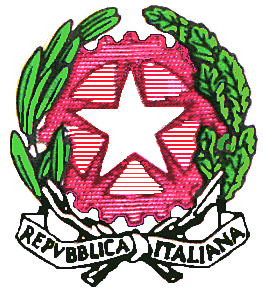 Ministero dell’istruzione, dell’università e della ricercaIstituto Comprensivo  COMO REBBIOVia Cuzzi,  6 – 22100 COMOTel. 031591280 –031507349  -   Fax. 0315004334Codice meccanografico: COIC84300D – C.F. 80012520138Email uffici: coic84300d@istruzione.it  -  Pec: coic84300d@pec.istruzione.itsito: www.iccomorebbio.gov.itComo, 18 settembre 2017                                                                                                            A tutta la comunità scolastica                                                                                                              Dell’I.C. Como RebbioCari ragazzi e ragazze,bambini e bambine, genitori,docenti e collaboratori,rivolgo a tutti il mio cordiale benvenuto per un nuovo anno di lavoro insieme che ci vedrà  incontrarci, scontrarci, sorriderci, divertirci, stancarci  ma ,soprattutto  stare insieme e condividere  sogni e curiosità.La nostra scuola sta cambiando e ognuno di voi, con abnegazione e volontà, sta facendo la sua parte anche quando, talvolta ,lo sconforto vorrebbe prenderci ! Ma voi, avete dato prova di credere in quello che facciamo e ,con il sorriso che contraddistingue le nostre giornate, avete contribuito a far crescere la nostra scuola, a rinnovarla a renderla moderna e dinamica ! Certo, c’è ancora tanto da fare , ma lo spirito di tutti voi è quello giusto : lo spirito di una comunità varia ,ricca di umanità e diversità che collabora e si impegna a sostenere in tutti i modi i ragazzi e le ragazze in difficoltà per permettere a TUTTI di avere almeno un’opportunità nella vita.La scuola cambia,  cambia la tecnologia, la didattica, l’uso dei social ci confronta ogni giorno  con nuovi rischi e problematiche, i computer entrano nelle nostre aule,  ricordiamo, però, che sono solo strumenti,le nuove forme di comunicazione di una generazione che è nativa digitale e impone a noi di diventarlo se vogliamo trovare un punto di contatto ! Ma  sono le forme che cambiano, gli strumenti ! La curiosità ,la voglia di studiare, di conoscere e sapere , l’impegno per raggiungere  la meta, questo è sempre uguale, i valori che caratterizzano la Scuola permangono, sono sempre gli stessi. Semplicemente si adeguano alle caratteristiche del futuro che verrà e che non potrà mai essere se non costruiamo ora, adesso le sue basi.Perciò credete sempre in voi stessi, abbiate fiducia  nelle vostre capacità , non abbiate timore, non sarete soli.Buon anno scolastico                                                                                                          La Dirigente                                                                                                 Daniela De Fazio